Aktualisiert: 16. April 2018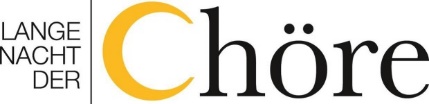  	9. Mai 2018Veranstaltungsorte, Chöre, Zeiten20.00	Sängerrunde Fellach-Oberdörfer20.30	Singkreis „Drei Täler“21.00	Doppelsextett Velden21.30	A cappella Chor Villach22.00	Singgemeinschaft Oisternig20.00	Doppelsextett Velden20.30	MGV „Scholle“ Haimburg-St. Peter am Wallersberg21.00	Sängerrunde Tangern21.30	MGV und GCH Heimatklang Bach22.00	Männerchor Klagenfurt-Annabichl20.00	Klan(g)kariert20.30	MGV Bärndorf21.00	MGV Grafenstein21.30	Gem. Chor Koschatwiege Klagenfurt-Viktring22.00	Singgemeinschaft Krumpendorf20.00	MGV Raifeisen20.30	´s liederliche Quartett Spittal21.00	Lavantklang21.30	MGV Maria Saal22.00	MGV Feldkirchen20.00	Sängerrunde Wabelsdorf20.30	Kärntner Löwen Quintett21.00	MGV Bärndorf21.30	„Wånderbuam“ Köttmannsdorf22.00	„mehrSTIMMIG“20.00	Singgemeinschaft Nockklång Patergassen20.30	Chor der Kärntner Jägerschaft21.00	Singkreis Köttmannsdorf21.30	Bergmännischer Gesangsverein Bleiberg-Kreuth22.00	Singgemeinschaft Gnesau20.00	Postchor Klagenfurt20.30	MGV Afritz am See21.00	Frauenchor Noreia Magdalensberg21.30	Jauntals Stimmen22.00	Gemischter Chor Moosburg20.00	MGV Velden20.30	Jauntals Stimmen21.00	Vocalensemble CHORisma Klagenfurt21.30	Vocalensemble Octonal22.00	Lavantklang20.00	Singgemeinschaft Kötschach-Mauthen20.30	Kärntner Chor Greifenburg/GCH Steinfeld21.00	Kulturno Društvo Dravograd/Frauenchor „Lipa“21.30	Singgemeinschaft Nockklång Patergassen22.00	Frauenchor Noreia Magdalensberg20.00	MGV Poggersdorf20.30	Stadtchor Klagenfurt-Loretto21.00	Sängerrunde Fellach-Oberdörfer21.30	MGV „Seerösl“ Krumpendorf/ MGV Moosburg22.00	Postchor Klagenfurt20.00	A cappella Chor Feldkirchen20.30	Frauenchor Harmonie21.00	Terzett in Cantare21.30	Gemischter Chor Althofen22.00	Vokalensemble CHORisma Klagenfurt20.00	Sängerrunde Zlan20.30	Singgemeinschaft Oisternig21.00	MGV Almrose Radenthein21.30	MGV Afritz am See22.00	Kulturno Društvo Dravograd/Frauenchor „Lipa“20.00	Sängerrunde Deutsch-Griffen20.30	MGV Kötschach21.00	Sängerrunde Zlan21.30	Singgemeinschaft Kötschach-Mauthen22.00	Gemischter Chor Wabelsdorf20.00	Männerchor Klagenfurt-Annabichl20.30	Männerchor Koschatbund Klagenfurt21.00	De „Klångfuata“21.30	Gemischter Chor Liebenfels22.00	Sängerfreunde St. Martin (Ponfeld)Nr. 1Klagenfurter DomNr. 2Spiegelsaal im Amt der Ktn. LandesregierungNr. 3ehem. Bürgerspitalskirche, LidmannskygasseNr. 4Haus der Volkskultur, Mießtalerstraße 6Nr. 5Burgkapelle, BurggasseNr. 6Burghof, BurggasseNr. 7BKS-Passage, Neuer Platz 7Nr. 8Palais Ursenbeck, BurggasseNr. 9Bamberger Innenhof, Adil Besim PassageNr. 10Palais Orsini-Rosenberg, Alter Platz 1 (ehem. Rathaus)Nr. 11Goldene Gans, Alter PlatzNr. 12Wappensaal, LandhausNr. 13Stadtpfarrkirche Klagenfurt, PfarrplatzNr. 14Kärntner Heimatwerk, Eingang Pfarrhofgasse/Pfarrplatz